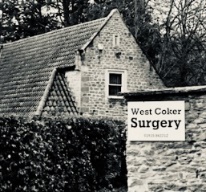 The GP Patient Survey Results for 2023 have now been publishedFull details available at www.gp-patient.co.uk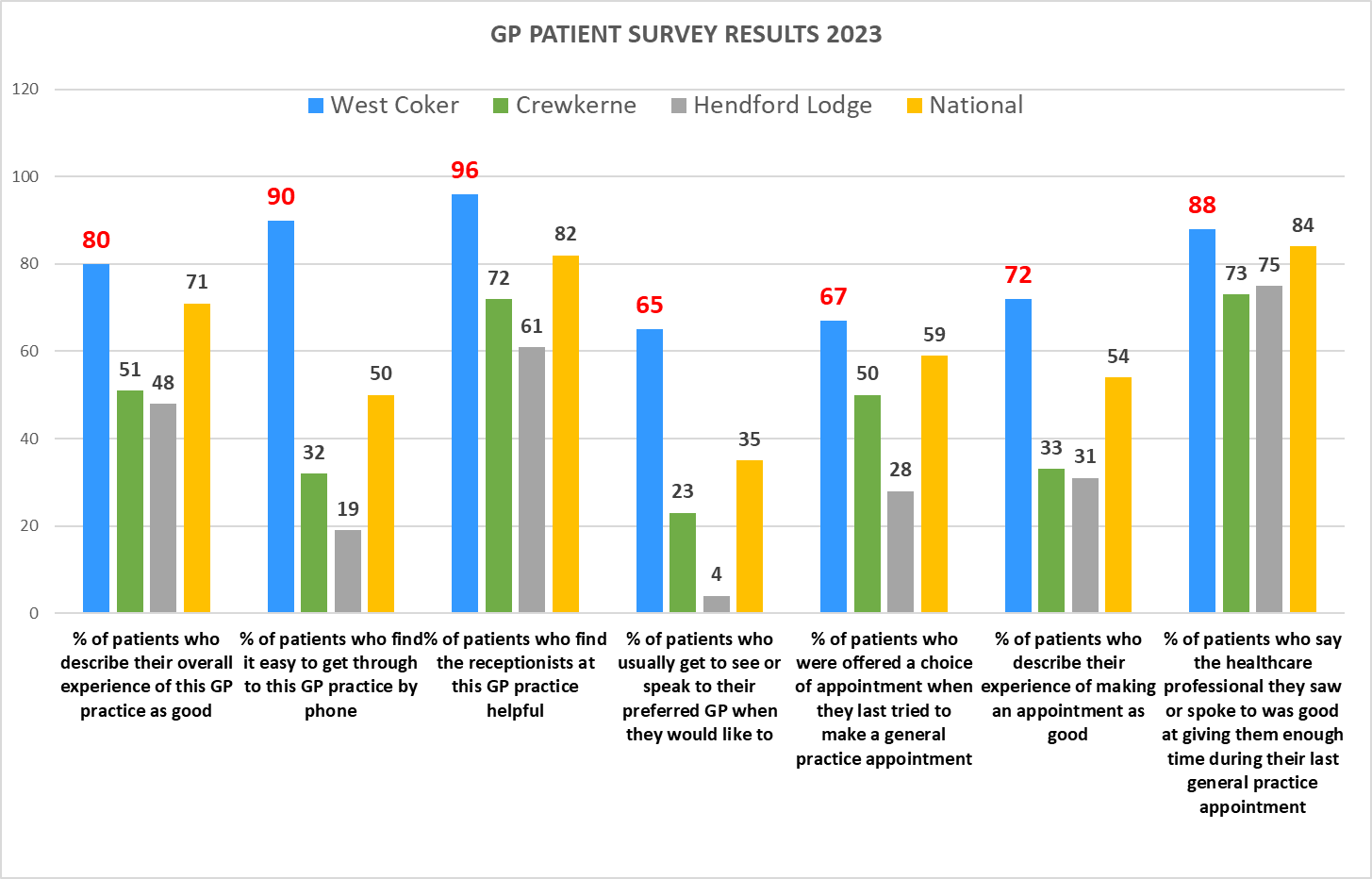 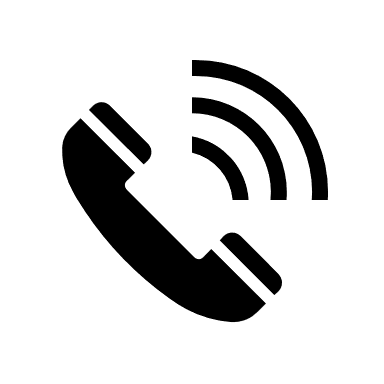 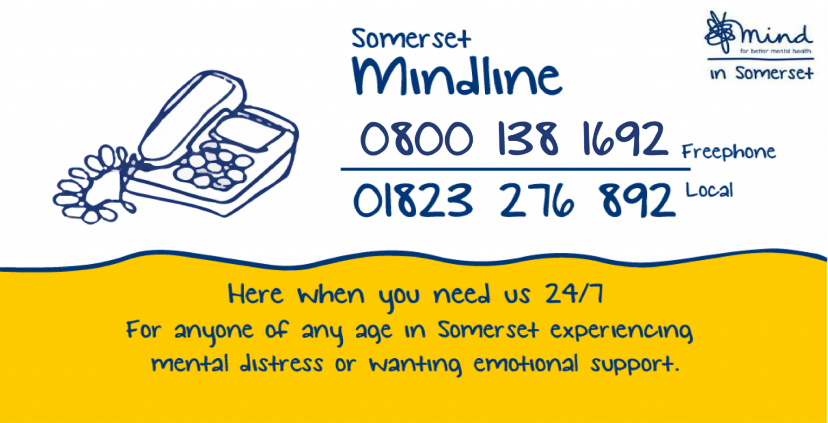 